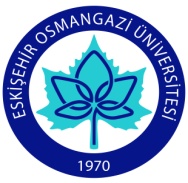 SAĞLIK BİLİMLERİ FAKÜLTESİ HEMŞİRELİK BÖLÜMÜ DERS BİLGİ FORMU
Tarih  						İmza									Yrd. Doç. Dr. Semra YİĞİTASLANFACULTY OF HEALTH NURSING DEPARTMENT, INFORMATION FORM OF COURSEDate									Signature										Asst. Prof. Dr. Semra YİĞİTARSLANDÖNEMBAHARDERSİN ADIAKILCI İLAÇ KULLANIMIKODU 281114005KOORDİNATÖRYrd. Doç. Dr. Semra YİĞİTARSLANDERSİ VERENLERYrd. Doç. Dr. Semra YİĞİTARSLANYARIYILHAFTALIK DERS SAATİHAFTALIK DERS SAATİHAFTALIK DERS SAATİHAFTALIK DERS SAATİYARIYILTeorikUygulamaLaboratuarLaboratuarKredisiAKTSAKTSTÜRÜDİLİ42000244SEÇMELİTÜRKÇEDEĞERLENDİRME SİSTEMİDEĞERLENDİRME SİSTEMİDEĞERLENDİRME SİSTEMİDEĞERLENDİRME SİSTEMİDEĞERLENDİRME SİSTEMİDEĞERLENDİRME SİSTEMİDEĞERLENDİRME SİSTEMİDEĞERLENDİRME SİSTEMİDEĞERLENDİRME SİSTEMİDEĞERLENDİRME SİSTEMİYARIYIL İÇİ ÇALIŞMALARYARIYIL İÇİ ÇALIŞMALARYARIYIL İÇİ ÇALIŞMALARYARIYIL İÇİ ÇALIŞMALARFaaliyet türüFaaliyet türüFaaliyet türüSayıSayı%YARIYIL İÇİ ÇALIŞMALARYARIYIL İÇİ ÇALIŞMALARYARIYIL İÇİ ÇALIŞMALARYARIYIL İÇİ ÇALIŞMALARI. Ara SınavI. Ara SınavI. Ara Sınav1140YARIYIL İÇİ ÇALIŞMALARYARIYIL İÇİ ÇALIŞMALARYARIYIL İÇİ ÇALIŞMALARYARIYIL İÇİ ÇALIŞMALARII. Ara SınavII. Ara SınavII. Ara SınavYARIYIL İÇİ ÇALIŞMALARYARIYIL İÇİ ÇALIŞMALARYARIYIL İÇİ ÇALIŞMALARYARIYIL İÇİ ÇALIŞMALARUygulamaUygulamaUygulamaYARIYIL İÇİ ÇALIŞMALARYARIYIL İÇİ ÇALIŞMALARYARIYIL İÇİ ÇALIŞMALARYARIYIL İÇİ ÇALIŞMALARÖdevÖdevÖdevYARIYIL İÇİ ÇALIŞMALARYARIYIL İÇİ ÇALIŞMALARYARIYIL İÇİ ÇALIŞMALARYARIYIL İÇİ ÇALIŞMALARSunum/SeminerSunum/SeminerSunum/SeminerYARIYIL İÇİ ÇALIŞMALARYARIYIL İÇİ ÇALIŞMALARYARIYIL İÇİ ÇALIŞMALARYARIYIL İÇİ ÇALIŞMALARYarıyıl Sonu SınavıYarıyıl Sonu SınavıYarıyıl Sonu Sınavı1160YARIYIL İÇİ ÇALIŞMALARYARIYIL İÇİ ÇALIŞMALARYARIYIL İÇİ ÇALIŞMALARYARIYIL İÇİ ÇALIŞMALARTOPLAMTOPLAMTOPLAM22100ÖNKOŞULLARÖNKOŞULLARÖNKOŞULLARÖNKOŞULLARİÇERİĞİİÇERİĞİİÇERİĞİİÇERİĞİDersin içeriği akılcı ilaç kullanımı ve tedaviyi kişiselleştirme yöntemlerinin tanıtılmasıdır. Dersin alt başlıkları şu şekildedir: reçete yazma kuralları, reçetesiz satılan ilaçlar, akılcı ilaç kullanımı ilkeleri, kişiselleştirilmiş tedavi, ilaç uygulama ilkeleriDersin içeriği akılcı ilaç kullanımı ve tedaviyi kişiselleştirme yöntemlerinin tanıtılmasıdır. Dersin alt başlıkları şu şekildedir: reçete yazma kuralları, reçetesiz satılan ilaçlar, akılcı ilaç kullanımı ilkeleri, kişiselleştirilmiş tedavi, ilaç uygulama ilkeleriDersin içeriği akılcı ilaç kullanımı ve tedaviyi kişiselleştirme yöntemlerinin tanıtılmasıdır. Dersin alt başlıkları şu şekildedir: reçete yazma kuralları, reçetesiz satılan ilaçlar, akılcı ilaç kullanımı ilkeleri, kişiselleştirilmiş tedavi, ilaç uygulama ilkeleriDersin içeriği akılcı ilaç kullanımı ve tedaviyi kişiselleştirme yöntemlerinin tanıtılmasıdır. Dersin alt başlıkları şu şekildedir: reçete yazma kuralları, reçetesiz satılan ilaçlar, akılcı ilaç kullanımı ilkeleri, kişiselleştirilmiş tedavi, ilaç uygulama ilkeleriDersin içeriği akılcı ilaç kullanımı ve tedaviyi kişiselleştirme yöntemlerinin tanıtılmasıdır. Dersin alt başlıkları şu şekildedir: reçete yazma kuralları, reçetesiz satılan ilaçlar, akılcı ilaç kullanımı ilkeleri, kişiselleştirilmiş tedavi, ilaç uygulama ilkeleriDersin içeriği akılcı ilaç kullanımı ve tedaviyi kişiselleştirme yöntemlerinin tanıtılmasıdır. Dersin alt başlıkları şu şekildedir: reçete yazma kuralları, reçetesiz satılan ilaçlar, akılcı ilaç kullanımı ilkeleri, kişiselleştirilmiş tedavi, ilaç uygulama ilkeleriAMAÇLARIAMAÇLARIAMAÇLARIAMAÇLARIBu dersin sonunda öğrenciler;-akılcı ilaç kullanımı ve ilkelerini bilecek-reçeteleme hatalarından haberdar olacak-ilaç uygulama hatalarından haberdar olacak-ilaçların yan etkilerini ve etkileşmelerini bilecektir.Bu dersin sonunda öğrenciler;-akılcı ilaç kullanımı ve ilkelerini bilecek-reçeteleme hatalarından haberdar olacak-ilaç uygulama hatalarından haberdar olacak-ilaçların yan etkilerini ve etkileşmelerini bilecektir.Bu dersin sonunda öğrenciler;-akılcı ilaç kullanımı ve ilkelerini bilecek-reçeteleme hatalarından haberdar olacak-ilaç uygulama hatalarından haberdar olacak-ilaçların yan etkilerini ve etkileşmelerini bilecektir.Bu dersin sonunda öğrenciler;-akılcı ilaç kullanımı ve ilkelerini bilecek-reçeteleme hatalarından haberdar olacak-ilaç uygulama hatalarından haberdar olacak-ilaçların yan etkilerini ve etkileşmelerini bilecektir.Bu dersin sonunda öğrenciler;-akılcı ilaç kullanımı ve ilkelerini bilecek-reçeteleme hatalarından haberdar olacak-ilaç uygulama hatalarından haberdar olacak-ilaçların yan etkilerini ve etkileşmelerini bilecektir.Bu dersin sonunda öğrenciler;-akılcı ilaç kullanımı ve ilkelerini bilecek-reçeteleme hatalarından haberdar olacak-ilaç uygulama hatalarından haberdar olacak-ilaçların yan etkilerini ve etkileşmelerini bilecektir.ÖĞRENİM ÇIKTILARIÖĞRENİM ÇIKTILARIÖĞRENİM ÇIKTILARIÖĞRENİM ÇIKTILARIÖğrencilerin akılcı ilaç kullanımı ilkelerini, ilaç-ilaç ve ilaç-besin etkileşmelerini, ilaç uygulama kurallarını ve kişiselleştirilmiş tedaviyi bilmeleri hedeflenmektedir. Öğrencilerin akılcı ilaç kullanımı ilkelerini, ilaç-ilaç ve ilaç-besin etkileşmelerini, ilaç uygulama kurallarını ve kişiselleştirilmiş tedaviyi bilmeleri hedeflenmektedir. Öğrencilerin akılcı ilaç kullanımı ilkelerini, ilaç-ilaç ve ilaç-besin etkileşmelerini, ilaç uygulama kurallarını ve kişiselleştirilmiş tedaviyi bilmeleri hedeflenmektedir. Öğrencilerin akılcı ilaç kullanımı ilkelerini, ilaç-ilaç ve ilaç-besin etkileşmelerini, ilaç uygulama kurallarını ve kişiselleştirilmiş tedaviyi bilmeleri hedeflenmektedir. Öğrencilerin akılcı ilaç kullanımı ilkelerini, ilaç-ilaç ve ilaç-besin etkileşmelerini, ilaç uygulama kurallarını ve kişiselleştirilmiş tedaviyi bilmeleri hedeflenmektedir. Öğrencilerin akılcı ilaç kullanımı ilkelerini, ilaç-ilaç ve ilaç-besin etkileşmelerini, ilaç uygulama kurallarını ve kişiselleştirilmiş tedaviyi bilmeleri hedeflenmektedir. KAYNAKLARKAYNAKLARKAYNAKLARKAYNAKLARKAYAALP, S. O. (2012). Akılcıl Tedavi Yönünden Tıbbi Farmakoloji. GOODMAN and GİLLMAN’S (2011). ThePharmacologicalBasis of Therapeuutics. 12th edition. KAYAALP, S. O. (2012). Akılcıl Tedavi Yönünden Tıbbi Farmakoloji. GOODMAN and GİLLMAN’S (2011). ThePharmacologicalBasis of Therapeuutics. 12th edition. KAYAALP, S. O. (2012). Akılcıl Tedavi Yönünden Tıbbi Farmakoloji. GOODMAN and GİLLMAN’S (2011). ThePharmacologicalBasis of Therapeuutics. 12th edition. KAYAALP, S. O. (2012). Akılcıl Tedavi Yönünden Tıbbi Farmakoloji. GOODMAN and GİLLMAN’S (2011). ThePharmacologicalBasis of Therapeuutics. 12th edition. KAYAALP, S. O. (2012). Akılcıl Tedavi Yönünden Tıbbi Farmakoloji. GOODMAN and GİLLMAN’S (2011). ThePharmacologicalBasis of Therapeuutics. 12th edition. KAYAALP, S. O. (2012). Akılcıl Tedavi Yönünden Tıbbi Farmakoloji. GOODMAN and GİLLMAN’S (2011). ThePharmacologicalBasis of Therapeuutics. 12th edition. ÖĞRETİM YÖNTEMLERİÖĞRETİM YÖNTEMLERİÖĞRETİM YÖNTEMLERİÖĞRETİM YÖNTEMLERİDERS AKIŞIDERS AKIŞIHAFTAKONULAR1REÇETE YAZMA KURALLARI2REÇETESİZ SATILAN İLAÇLAR3AKILCI İLAÇ KULLANIMI İLKELERİ4KİŞİSELLEŞTİRİLMİŞ TEDAVİ5İLAÇ UYGULAMA İLKELERİ678910111213NOPROGRAM ÇIKTILARINA KATKISI3211Hemşirelik Eğitiminde Temel Kavramları Tanıma Becerisi2Temel Kavramları Merkeze Alarak Etik Problemlere Yaklaşma Becerisi3Hemşirelik ve Sağlık Bilimlerine İlişkin Bilgi sahibi olma ve Edindiği Bilgileri uygulama Becerisi4Disiplinler-arası Takım Çalışması Yapabilme Becerisi5Hemşirelik Eğitiminde, Tıbbi Problemleri Tanıma, Formülize Etme ve Çözme Becerisi6Etkin Yazılı ve Sözlü İletişim/Sunum Becerisi7Mesleki ve Etik Sorumluluğu Anlama ve Uygulama Becerisi8Yaşam Boyu Öğrenimin Önemini Kavrama ve Uygulama Becerisi1:Hiç Katkısı Yok. 2:Kısmen Katkısı Var. 3:Tam Katkısı Var.1:Hiç Katkısı Yok. 2:Kısmen Katkısı Var. 3:Tam Katkısı Var.1:Hiç Katkısı Yok. 2:Kısmen Katkısı Var. 3:Tam Katkısı Var.1:Hiç Katkısı Yok. 2:Kısmen Katkısı Var. 3:Tam Katkısı Var.1:Hiç Katkısı Yok. 2:Kısmen Katkısı Var. 3:Tam Katkısı Var.TERMSPRİNGCOURSE TITLERATİONAL DRUG USECODE 281114005COORDINATORAsst. Prof. Dr. Semra YİĞİTARSLANINSTRUCTORSAsst. Prof. Dr. Semra YİĞİTARSLANSEMESTERHOURS PER WEEKHOURS PER WEEKHOURS PER WEEKHOURS PER WEEKSEMESTERTheoryPracticeLaboratoryLaboratoryCreditECTSTYPETYPELANGUAGE4200024ELECTİVEELECTİVETURKİSHASSESMENT SYSTEMASSESMENT SYSTEMASSESMENT SYSTEMASSESMENT SYSTEMASSESMENT SYSTEMASSESMENT SYSTEMASSESMENT SYSTEMASSESMENT SYSTEMASSESMENT SYSTEMASSESMENT SYSTEMIN-TERM STUDIESIN-TERM STUDIESIN-TERM STUDIESIN-TERM STUDIESFaaliyet türüFaaliyet türüFaaliyet türüFaaliyet türüQuantityPercentageIN-TERM STUDIESIN-TERM STUDIESIN-TERM STUDIESIN-TERM STUDIESFirst MidTermFirst MidTermFirst MidTermFirst MidTerm140IN-TERM STUDIESIN-TERM STUDIESIN-TERM STUDIESIN-TERM STUDIESSecond MidTermSecond MidTermSecond MidTermSecond MidTermIN-TERM STUDIESIN-TERM STUDIESIN-TERM STUDIESIN-TERM STUDIESPracticePracticePracticePracticeIN-TERM STUDIESIN-TERM STUDIESIN-TERM STUDIESIN-TERM STUDIESHomeworkHomeworkHomeworkHomeworkIN-TERM STUDIESIN-TERM STUDIESIN-TERM STUDIESIN-TERM STUDIESPresentation/Preparing SeminerPresentation/Preparing SeminerPresentation/Preparing SeminerPresentation/Preparing SeminerIN-TERM STUDIESIN-TERM STUDIESIN-TERM STUDIESIN-TERM STUDIESFinal ExaminationFinal ExaminationFinal ExaminationFinal Examination160IN-TERM STUDIESIN-TERM STUDIESIN-TERM STUDIESIN-TERM STUDIESTOPLAMTOPLAMTOPLAMTOPLAM2100PREREQUISITESPREREQUISITESPREREQUISITESPREREQUISITESCONTENTSCONTENTSCONTENTSCONTENTSTheaim of thecourse is tointroducerationaldruguseandmethodstopersonalizethetreatment. Thecourseconsists of thefollowingsubheadings: rulesforprecriptionwritting, overthecounterdrugs, principles of rationaldruguse, personalizeddruguse, principles of drugadministrationTheaim of thecourse is tointroducerationaldruguseandmethodstopersonalizethetreatment. Thecourseconsists of thefollowingsubheadings: rulesforprecriptionwritting, overthecounterdrugs, principles of rationaldruguse, personalizeddruguse, principles of drugadministrationTheaim of thecourse is tointroducerationaldruguseandmethodstopersonalizethetreatment. Thecourseconsists of thefollowingsubheadings: rulesforprecriptionwritting, overthecounterdrugs, principles of rationaldruguse, personalizeddruguse, principles of drugadministrationTheaim of thecourse is tointroducerationaldruguseandmethodstopersonalizethetreatment. Thecourseconsists of thefollowingsubheadings: rulesforprecriptionwritting, overthecounterdrugs, principles of rationaldruguse, personalizeddruguse, principles of drugadministrationTheaim of thecourse is tointroducerationaldruguseandmethodstopersonalizethetreatment. Thecourseconsists of thefollowingsubheadings: rulesforprecriptionwritting, overthecounterdrugs, principles of rationaldruguse, personalizeddruguse, principles of drugadministrationTheaim of thecourse is tointroducerationaldruguseandmethodstopersonalizethetreatment. Thecourseconsists of thefollowingsubheadings: rulesforprecriptionwritting, overthecounterdrugs, principles of rationaldruguse, personalizeddruguse, principles of drugadministrationGOALSGOALSGOALSGOALSAt theend of thiscousestudentswill be ableto:-knowtherationaldruguseandprinceples of rationaldruguse-be aware of theprescriptionerrors- be aware of drugadministrationerrors-learntheadverseeffectsandinteraction of drugsAt theend of thiscousestudentswill be ableto:-knowtherationaldruguseandprinceples of rationaldruguse-be aware of theprescriptionerrors- be aware of drugadministrationerrors-learntheadverseeffectsandinteraction of drugsAt theend of thiscousestudentswill be ableto:-knowtherationaldruguseandprinceples of rationaldruguse-be aware of theprescriptionerrors- be aware of drugadministrationerrors-learntheadverseeffectsandinteraction of drugsAt theend of thiscousestudentswill be ableto:-knowtherationaldruguseandprinceples of rationaldruguse-be aware of theprescriptionerrors- be aware of drugadministrationerrors-learntheadverseeffectsandinteraction of drugsAt theend of thiscousestudentswill be ableto:-knowtherationaldruguseandprinceples of rationaldruguse-be aware of theprescriptionerrors- be aware of drugadministrationerrors-learntheadverseeffectsandinteraction of drugsAt theend of thiscousestudentswill be ableto:-knowtherationaldruguseandprinceples of rationaldruguse-be aware of theprescriptionerrors- be aware of drugadministrationerrors-learntheadverseeffectsandinteraction of drugs LEARNİNG OUTCOMES LEARNİNG OUTCOMES LEARNİNG OUTCOMES LEARNİNG OUTCOMESIt is aimed fort he studentstolearntheprinciples of rationaldruguse, drug-drugand- drug-foodinteractions, therulesfordrugadministrationandpersonalizedtherapyIt is aimed fort he studentstolearntheprinciples of rationaldruguse, drug-drugand- drug-foodinteractions, therulesfordrugadministrationandpersonalizedtherapyIt is aimed fort he studentstolearntheprinciples of rationaldruguse, drug-drugand- drug-foodinteractions, therulesfordrugadministrationandpersonalizedtherapyIt is aimed fort he studentstolearntheprinciples of rationaldruguse, drug-drugand- drug-foodinteractions, therulesfordrugadministrationandpersonalizedtherapyIt is aimed fort he studentstolearntheprinciples of rationaldruguse, drug-drugand- drug-foodinteractions, therulesfordrugadministrationandpersonalizedtherapyIt is aimed fort he studentstolearntheprinciples of rationaldruguse, drug-drugand- drug-foodinteractions, therulesfordrugadministrationandpersonalizedtherapySOURCESSOURCESSOURCESSOURCESTEACHING METHODSTEACHING METHODSTEACHING METHODSTEACHING METHODSCOURSE CONTENTCOURSE CONTENTWEEKTOPICS1RULES FOR PRESCRİPTİON WRİTİNG2OVER THE COUNTER DRUGS3PRİNCİPLES OF RATİONAL DRUG USE 4PERSONALİZED DRUG USE 5PRİNCİPLES OF DRUG ADMİNİSTRATİON 6789101112NUMBERPROGRAM OUTCOMES3211Get a recognition of basisprinciples in Nursinginstitutionseducation2Get an abilitytosolveethicalproblemswithbasicprinciples3NursinginstitutionseducationGather as well as applyknowledge of healthsciences4Function on multi-disciplinaryteams5Identify, formulate, andsolvemedicalandNursinginstitutionseducationproblems6Useeffectivewrittenand oral communication/presentationskills7Get an understanding of professionalandethicalresponsibility8Get a recognition of theneedfor, and an abilitytoengage in lifelonglearning1:No contribution Yok. 2:Partially contribution. 3: Yescontribution1:No contribution Yok. 2:Partially contribution. 3: Yescontribution1:No contribution Yok. 2:Partially contribution. 3: Yescontribution1:No contribution Yok. 2:Partially contribution. 3: Yescontribution1:No contribution Yok. 2:Partially contribution. 3: Yescontribution